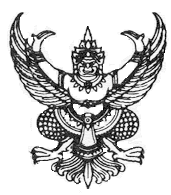 บันทึกข้อความส่วนราชการ   …………………..………………….....................................................................  โทร. ....ที่    ......................................................    	วันที่  ...................................................เรื่อง   ขออนุญาตให้ข้าราชการพลเรือนในสถาบันอุดมศึกษาลาออกจากราชการ เรียน    อธิการบดีมหาวิทยาลัยเทคโนโลยีราชมงคลตะวันออก	เรื่องเดิม	ด้วย นาย/นาง/นางสาว....................................... ตำแหน่ง........................................ปฏิบัติหน้าที่ ....................................... เลขอัตรา ............................ อัตราค่าจ้าง.........................  บาท มีความประสงค์ลาออกจากราชการ ตั้งแต่วันที่.................................................. และหน่วยงาน เห็นสมควรอนุญาตให้ลาออกจากราชการ นั้น 	ข้อกฎหมายพระราชบัญญัติระเบียบข้าราชการพลเรือนในสถาบันอุดมศึกษา พ.ศ. ๒๕๔๗ และแก้ไขเพิ่มเติม (ฉบับที่ ๒) พ.ศ. ๒๕๕๑ มาตรา ๕๕ ข้าราชการพลเรือนในสถาบันอุดมศึกษาลาออกจาการราช“(๓) ได้รับอนุญาตให้ลาออก...”พระราชบัญญัติมหาวิทยาลัยเทคโนโลยีราชมงคล พ.ศ. ๒๕๔๘ มาตรา 27“(2) บริหารบุคลากร การเงิน การพัสดุ สถานที่และทรัพย์สินอื่นของมหาวิทยาลัยให้เป็นไปตามกฎหมาย กฎ ระเบียบ ข้อบังคับของทางราชการและของมหาวิทยาลัย...	ข้อเท็จจริง	เนื่องจาก นาย/นาง/นางสาว....................................... ตำแหน่ง........................................ปฏิบัติหน้าที่ .......................................มีความประสงค์ลาออกจากราชการ ตั้งแต่วันที่..................................................  เนื่องจาก (ระบุเหตุผล) .........................................................................	ข้อพิจารณา	เพื่อให้การขออนุญาตให้ข้าราชการพลเรือนในสถาบันอุดมศึกษาลาออกจากราชการ ราย นาย/นาง/นางสาว .......................................................... เป็นไปด้วยความเรียบร้อย และตามวัตถุประสงค์ จึงเรียนมาเพื่อโปรดพิจารณาอนุญาตให้ข้าราชการพลเรือนในสถาบันอุดมศึกษาลาออกจากราชการ	ข้อเสนอ	เห็นควรอนุญาตให้นาย/นาง/นางสาว.....................................................ลาออกตามความประสงค์ได้ จึงเรียน...	จึงเรียนมาเพื่อโปรดพิจารณา 	..............................................................	(.............................................................)	รองอธิการบดี /คณบดี /ผู้อำนวยการสำนัก/ สถาบัน/ กอง